ПОСТАНОВЛЕНИЕадминистрации муниципального образования«Заревское сельское поселение»  № 17-п. 29.04.2022  г.                                                                                              п.ЗаревоОб утрате силы некоторых Постановлений администрации Заревского сельского поселения. На  основании Протеста прокурора Шовгеновского района от 28.04.2022г. № 6-27-2022г.,  с целью приведения нормативно- правовых актов в соответствие с действующим законодательством, администрация  МО «Заревское сельское поселение»                            п о с т а н о в л я е т :1.Считать утратившим силу :1.1.Постановление администрации № 57-п.  от  17.12.2019«О реализации комплексного  плана противодействия   идеологии терроризма, экстремизма в МО «Заревское  сельское поселение» на 2020-2022 г.»1.2 . Постановление администрации  № 60-п от 20.11.2020 г. «О  внесении изменений и дополнений в Постановление администрации муниципального образования «Заревское   сельское  поселение» № 57-п.   от 17.12.2019года 2.Обнародовать настоящее Постановление, разместить на официальном сайте поселения. 3. Постановление вступает в силу со дня его опубликования.Контроль над исполнением настоящего постановления возложить на ведущего специалиста администрации Кульбаеву В.А. Глава Заревского сельского поселения                             М.К. Хамерзоков. Республика  АдыгеяШовгеновский район  Администрация Муниципального образования «Заревское сельское поселение»     385445,п.Зарево, ул. Пролетарская,5         Тел.факс (887773)94-1-24 email zarevskoepos@mail.ru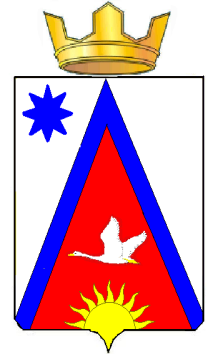 АдыгэРеспубликэмШэуджен район иадминистрациеобразованиеуЗаревскокъоджэпсэупIэ чIыпIэм                       385445, къ.Зарево,         урПролетарскэмыцI, 5        Тел.факс (887773)94-1-24           emailzarevskoepos@mail.ru